共享仪器平台Zeiss Lightsheet Z.1激光片层扫描显微镜上机培训通知生物医学测试中心共享仪器平台将于2022年11月10日（周四）9:30-11:30在生物技术馆1102B举行超高分辨Zeiss Lightsheet Z.1光片显微镜上机培训。	 激光片层扫描显微镜（Light Sheet Fluorescence Microscopy）是一种适用于大型活体样品长时间成像的新型显微系统，利用激发光路与检测光路垂直的设计，具有成像速度快，光损伤小，多视角成像，成像视野大，观察时间长等优点。激光片层扫描显微镜在形态发育与胚胎形成、器官发育与细胞动力学、三维细胞培养、组织透明样品成像等多种研究方面有着广泛的应用。功能特色：1、成像速度快（最快可达30fps），光损伤小；2、多视角成像（Multiview image），多视角数据；3、成像视野大（4.8mm），观察时间长(具有CO2和温度控制系统)；4、可结合透明化技术对大型样品成像，具有阴影矫正系统；5、Zoom放大倍率可调（0.36x-2.5x）。培训仪器：Zeiss Lightsheet Z.1激光片层扫描显微镜培训内容：主要包含Lightsheet的原理、优势以及应用，基本参数设置、实验数    据获取、三维重构及注意事项等内容。培训时间：2022年11月10日（周四）9:00-11:30   培训地点：清华大学生物技术馆1102B联系方式：010-62798144 梁老师liangbin98144#tsinghua.edu.cn（发送邮件时请将“#”替换成“@”）报名方式：访问链接：https://gxyqtsinghua.mikecrm.com/p3Q34Jr或扫描下方二维码：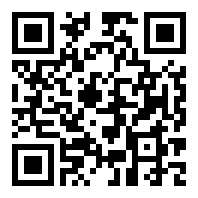  备注：本次培训收取机时费，2人以上报名参加时，每人优惠50%；本次培训为线下培训，校外人员如需参加请提前联系沟通；请确认报名信息填写正确，培训前一天会通过邮件确认。共享仪器平台                                          生物医学测试中心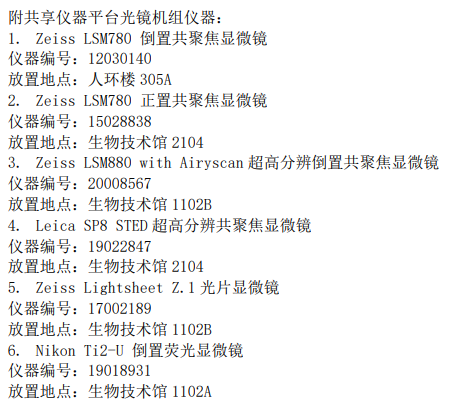 